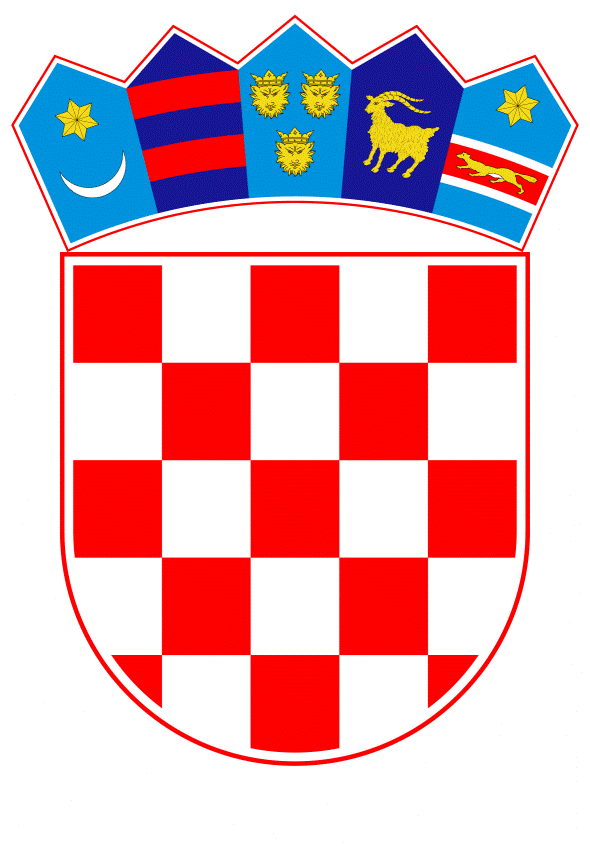 VLADA REPUBLIKE HRVATSKEZagreb, 14. svibnja 2020.______________________________________________________________________________________________________________________________________________________________________________________________________________________________											PRIJEDLOG			 Klasa:									 	Urbroj:	Zagreb,										PREDSJEDNIKU HRVATSKOGA SABORAPredmet:	Zastupničko pitanje Ranka Ostojića, u vezi s iznimno promaknutim policijskim službenicima - odgovor Vlade		Zastupnik u Hrvatskome saboru, Ranko Ostojić, postavio je, sukladno s člankom 140. Poslovnika Hrvatskoga sabora (Narodne novine, br. 81/13, 113/16, 69/17, 29/18 i 53/20), zastupničko pitanje u vezi s iznimno promaknutim policijskim službenicima.		Na navedeno zastupničko pitanje Vlada Republike Hrvatske, daje sljedeći odgovor:			U Ministarstvu unutarnjih poslova ukupno je u razdoblju od 1. siječnja 2017. do 15. veljače 2019. godine iznimno promaknuto 226 policijskih službenika. 			U 2017. godini iznimno je promaknut 81 policijski službenik, a u 2018. godini je iznimno promaknuto 145 policijskih službenika. 			Od 81 iznimno promaknutog policijskog službenika u 2017. godini, njih 39 trenutno je na radnom mjestu rukovodećeg policijskog službenika, od kojih je 14 policijskih službenika i prije iznimnog promaknuća bilo na radnom mjestu rukovodećeg policijskog službenika.		Od 145 iznimno promaknutih policijskih službenika u 2018. godini, njih 63 trenutno je na radnom mjestu rukovodećeg policijskog službenika, od kojih je 25 policijskih službenika i prije iznimnog promaknuća bilo na radnom mjestu rukovodećeg policijskog službenika.		Uz navedeno, Vlada Republike Hrvatske napominje da su 2013. godine iznimno promaknuta 134 policijska službenika, 2014. godine 73 policijska službenika, 2015. godine iznimno je promaknuto 106 policijskih službenika, a 2016. godine 32 policijska službenika.		Eventualno potrebna dodatna obrazloženja u vezi s pitanjem zastupnika, dat će dr. sc. Davor Božinović, potpredsjednik Vlade Republike Hrvatske i ministar unutarnjih poslova.PREDSJEDNIKmr. sc. Andrej PlenkovićPredlagatelj:Ministarstvo unutarnjih poslova Predmet:Verifikacija odgovora na zastupničko pitanje Ranka Ostojića, u vezi s iznimno promaknutim policijskim službenicima